JUDICIAL/LAW ENFORCEMENT AND EMERGENCY MANAGEMENT 	 	        COMMITTEE 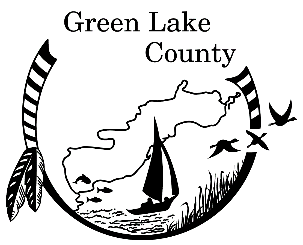 september 14, 2022The regular Judicial/Law Enforcement and Emergency Management Committee meeting was called to order by Chair Joe Gonyo at 9:00 a.m. on September 14, 2022, in the County Board room of the Green Lake County Justice Center, 571 County Road A, Green Lake, WI. The requirements of the open meeting law were certified as being met.Present:  Joe Gonyo, Chair				 	   Sue Wendt							   Gene Thom		               Don Lenz	   Ken BatesOthers present in person:				Others present via Zoom:Gary Podoll, Emergency Management		Tony Daley, Berlin Journal	Sheriff Mark Podoll					Cathy Schmit, County AdministratorAmy Thoma, Clerk of Courts				Matt Vande Kolk, Sheriff’s OfficeJudge Mark Slate					Mitzi Putzke, District Attorney’s OfficeGerise LaSpisa, District Attorney’s OfficeEvan Vandenlangenberg, EMSSara Rutkowski, City Berlin Administrator		Sara Radloff, Sheriff’s Office				PLEDGE OF ALLEGIANCE                    The Pledge of Allegiance was recited by the group.MINUTESMotion/Second (Wendt/Thom) to approve the minutes of the August 10, 2022, regular meeting presented with no changes. No negative votes. Motion carried.CORRESPONDENCE                 	NonePUBLIC COMMENT	None          CREDIT CARD APPROVALJudge Slate is requesting that his new employee Angie Smit be issued a county credit card for purchasing supplies and attending conferences. Motion/Second (Thom/Wendt) to approve issuing Angie Smit a county credit card and send to Finance Committee for approval. No negative votes. Motion carried.             DISCUSSION ON NOISE ORDINANCEKen Bates advised the committee that area townships are passing noise ordinances and we should also think about having one in place. Sheriff Podoll stated that the issue with a noise ordinance is enforcing it. Discussion was held with questions, and it was decided to wait until Dawn Klockow, Corporation Counsel had a chance to investigate it.              DISCUSSION AND POSSIBLE ACTION ON COURTROOM            UPGRADESJudge Slate advised the committee that the video and audio in both Courtrooms #1 and #2 are becoming outdated and some parts are breaking. The quote that Judge Slate had in the packet was discussed and the committee asked for the upgrade to be moved to the Finance Committee for approval.              UPDATE ON CORONER/MEDICAL EXAMINER OFFICECounty Administrator Cathy Schmit gave an update on the Coroner/Medical Examiner Office. Cathy advised that there is a draft agreement with Marquette County, and they are meeting in the next couple of weeks to discuss the agreement. This will be put on the agenda for next month          REVIEW/APPROVAL OF BERLIN EMS 2ND QUARTER BILLINGBerlin EMS submitted their second quarter billing to the County Administrator and the bills were discussed. The committee reviewed bills and had no issues. Motion/Second (Thom/Lenz) to approve the Berlin EMS 2nd quarter billing as submitted. No negative votes. Motion carried.            2023 BUDGET REQUEST FROM BERLIN EMS FOR AMBULANCE            REPLACEMENT Berlin City Administrator Sara Rutkowski and EMS Director Evan Vandenlangenberg submitted a quote to the committee on replacing the ambulance for EMS. Discussion was held on replacing the ambulance. County Administrator also stated that there might be funds in the EMS account that they can use towards the ambulance. Motion/Second (Thom/Wendt) to approve the replacement of the EMS ambulance. No negative votes. Motion carried.           2023 BUDGETS Circuit Court had their 2023 proposed budget in the packet for the committee to review. Sheriff Podoll also handed out the Sheriff’s Office proposed 2023 budget to the committee. Both budgets were reviewed by the committee. Circuit Court and Sheriff’s Office proposed budgets will move on to the County Administrator.             DEPARTMENT RELATED REPORTS Clerk of Circuit Court, Emergency Management and Sheriff’s Office had reports in the packet and were reviewed by the committee. All reports were reviewed and discussed.            MONTHLY SHERIFF REPORTS Sheriff’s Office reports for August 2022 were included in the packet. No questions.           EXPENSE AND REVENUE MONTHLY REPORTS The August 2022 monthly expense and revenue reports were discussed and filed.           BUDGET ADJUSTMENT Gary Podoll, Emergency Management Director submitted a budget adjustment to the committee for the Computer & Hazmat Response accounts. The committee reviewed the adjustment with no concerns. Motion/Second (Thom/Gonyo) to approve the Budget Adjustment for the Computer & Hazmat Response accounts as submitted and move to the Finance Committee. No negative votes. Motion carried.            FUTURE MEETING DATE AND AGENDA ITEMSThe next regular meeting is set for October 12, 2022, at 9:00 a.m. in the County Board Room of the County Justice Center, 571 County Road A, Green Lake.            ADJOURNMeeting adjourned at 9:36 a.m.Respectfully submitted, Sara Radloff